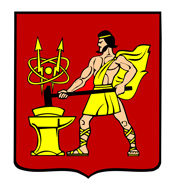 ГЛАВАГОРОДСКОГО ОКРУГА ЭЛЕКТРОСТАЛЬМОСКОВСКОЙ ОБЛАСТИРАСПОРЯЖЕНИЕ28.12.2022 № 96-рО внесении изменений в распоряжение Главы городского округа Электросталь Московской области от 07.12.2022 №90-р «О размещении фотографий заслуженных граждан городского округа Электросталь Московской области на Доску почета городского округа Электросталь Московской области»На основании «Положения о Доске почета городского округа Электросталь Московской области», утвержденного решением Совета депутатов городского округа Электросталь Московской области от 19.04.2022 №143/27 и решения Совета депутатов городского округа Электросталь Московской области от 15.12.2022 №191/35 
«О присвоении звания «Почетный гражданин городского округа Электросталь»: 1. Внести изменение в распоряжение Главы городского округа Электросталь Московской области от 07.12.2022 №90-р «О размещении фотографий заслуженных граждан городского округа Электросталь Московской области на Доску почета городского округа Электросталь Московской области», дополнив подпункт 1.1. пункта 1. абзацем 1.1.22. следующего содержания:  «1.1.22. Каменера Олега Евгеньевича – Почетного гражданина городского округа Электросталь».2. Опубликовать настоящее распоряжение на официальном сайте городского округа Электросталь Московской области в информационно-коммуникационной сети «Интернет» по адресу: www.electrostal.ru. 3. Источником финансирования настоящего распоряжения принять денежные средства, предусмотренные в бюджете городского округа Электросталь Московской области по разделу 0113 «Другие общегосударственные расходы раздела 0100 «Общегосударственные вопросы».Глава городского округа                                                                                         И.Ю. Волкова